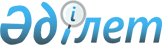 О внесении изменений и дополнений в решение районного маслихата от 22 декабря 2010 года N 36/208 "О районном бюджете на 2011-2013 годы"
					
			Утративший силу
			
			
		
					Решение маслихата Есильского района Северо-Казахстанской области от 29 марта 2011 года N 38/223. Зарегистрировано Управлением юстиции Есильского района Северо-Казахстанской области 3 мая 2011 года N 13-6-167. Утратило силу в связи с истечением срока действия (письмо маслихата Есильского района Северо-Казахстанской области от 11 января 2013 года N 01-21/9)

      Сноска. Утратило силу в связи с истечением срока действия (письмо маслихата Есильского района Северо-Казахстанской области от 11.01.2013 N 01-21/9)      В соответствии со статьей 44, 106, 109 Бюджетного кодекса Республики Казахстан от 4 декабря 2008 года № 95-IV, пунктом 1 статьи 6 Закона Республики Казахстан от 23 января 2001 года № 148 «О местном государственном управлении и самоуправлении в Республике Казахстан» районный маслихат РЕШИЛ:



      1. Внести в решение районного маслихата от 22 декабря 2010 года № 36/208 «О районном бюджете на 2011-2013 годы» (зарегистрировано в региональном разделе реестра государственной регистрации 19 января 2011 года № 13-6/159, опубликовано в районных газетах «Есіл Таңы 25 февраля 2011 года № 9(249), Ишим 25 января 2011 года № 9(8528), следующие изменения и дополнения:

      в пункте 1:

      подпункте 1)

      цифры «2 127 521» заменить цифрами «2 241 475»;

      цифры «1 921 521» заменить цифрами «2 021 841»;

      подпункте 2)

      цифры «2 127 651» заменить цифрами «2 252 618,1»;

      подпункте 3)

      цифры «25 792» заменить цифрами «55 192»;

      подпункте 5)

      цифры «- 25 792» заменить цифрами «- 66 205,1»;

      подпункте 6)

      цифры «25 792» заменить цифрами «66 205,1»;

      в строке «поступление займов»

      цифры «26 706» заменить цифрами «56 106»;

      в строке «используемые остатки бюджетных средств» цифру «0» заменить цифрами «11 013,1»;

      в пункте 7:

      подпункте 1)

      цифры «11 747» заменить цифрами «13 440»;

      пункт 7 дополнить подпунктами 12, 13, 14, 15 следующего содержания:

      «12) 11 695 тыс. тенге – на увеличение размера доплаты за квалификационную категорию, учителям школ и воспитателям дошкольных организаций образования;

      13) 2 860 тыс. тенге – на частичное субсидирование заработной платы;

      14) 7 180 тыс. тенге – на создание центров занятости;

      15) 8 400 тыс. тенге – на развитие инженерно-коммуникационной инфраструктуры в рамках Программы занятости 2020.»;

      в пунктах 7, 8, 9 решения исключить абзацы следующего содержания:

      «Распределение указанных сумм определяется постановлением акимата района о реализации решения маслихата о районном бюджете на 2011-2013 годы»;

      в пункте 9:

      подпункте 2)

      цифры «11 370» заменить цифрами «14 515»;

      подпункте 4) 

      слова «на строительство жилого дома» заменить словами «на строительство одноквартирного жилого дома, в том числе проектно-сметная документация»;

      пункт 9 дополнить подпунктами 6, 7, 8, 9, 10 следующего содержания:

      «6) 52 572 тыс. тенге – на завершение капитального ремонта детских садов в селе Покровка и в селе Николаевка Есильского района;

      7) 2 752 тыс. тенге – на приобретение угля организациям образования;

      8) 2 тыс. тенге – на приобретение угля организациям культуры;

      9) 21 тыс. тенге – на приобретение угля организациям органов государственного управления;

      10) 10 000 тыс. тенге – на капитальный ремонт дома культуры в селе Ясновка Есильского района.»;

       пункт 12 решения читать в новой редакции:

      «Установить повышение, не менее чем на двадцать пять процентов, должностных окладов и тарифных ставок гражданским служащим социального обеспечения, образования, культуры и спорта, работающим в аульной (сельской) местности, по сравнению с окладами и ставками гражданских служащих, занимающихся этими видами деятельности в городских условиях.»;

      пункт 15 решения читать в новой редакции:

      «15. Установить расходы по сельским округам в разрезе программ, согласно приложениям 6, 10, 11.»;

      дополнить пунктом 17-1 следующего содержания:

      «17-1. Предусмотреть в районном бюджете расходы за счет свободных остатков средств, сложившихся на начало финансового года, в сумме 2 995,1 тыс. тенге согласно приложению 8.»;

      дополнить пунктом 17-2 следующего содержания:

      «17-2. Предусмотреть в расходах районного бюджета возврат неиспользованных в течение 2010 финансового года целевых трансфертов выделенных из республиканского бюджета в сумме 7 486,1 тыс. тенге, областного бюджета в сумме 531,9 тыс. тенге по бюджетной программе 452 006 «Возврат неиспользованных (недоиспользованных) целевых трансфертов» в сумме 8 018 тыс. тенге, согласно приложению 9.»;

      дополнить пунктом 17-3 следующего содержания:

      «17-3. Утвердить резерв местного исполнительного органа района на 2011 год в сумме 2 737 тыс. тенге;

      в пункте 17-3:

      цифры «2 737» заменить цифрами «737»;

      дополнить пунктом 17-4 следующего содержания:

      «17-4. Предусмотреть в бюджете района распределение бюджетных кредитов из республиканского бюджета по нулевой ставке вознаграждения на строительство и (или) приобретение жилья, в соответствии а Программой занятости 2020 на 2011 год в сумме 29 400 тыс. тенге.»;

      приложения 1, 4, 6, 7 к указанному решению изложить в редакции согласно приложениям 1, 2, 3, 4 к настоящему решению.



      2. Настоящее решение вводится в действие с 1 января 2011 года.      Председатель сессии

      районного маслихата                        А. Маекенов      Секретарь

      районного маслихата                        Б. Шериязданов

Приложение 1

к решению районного маслихата

от 29 марта 2011 года № 38/223Приложение 1

к решению районного маслихата

от 22 декабря 2010 года № 36/208 Есильский районный бюджет на 2011 год

Приложение 2

к решению районного маслихата

от 29 марта 2011 года № 38/223Приложение 4

к решению районного маслихата

от 22 декабря 2010 года № 36/208 Перечень бюджетных программ развития районного бюджета на 2011 год с разделением на бюджетные программы направленные на реализацию бюджетных инвестиционных проектов и формирования или увеличение уставного капитала юридический лиц

Приложение 3

к решению районного маслихата

от 29 марта 2011 года № 38/223Приложение 6

к решению районного маслихата

от 22 декабря 2010 года № 36/208 Перечень бюджетных программ по аульным (сельским) округам на 2011 год

Приложение 4

к решению районного маслихата

от 29 марта 2011 года № 38/223Приложение 7

к решению районного маслихата

от 22 декабря 2010 года № 36/208 Социальная помощь отдельным категориям нуждающихся граждан по решению местных представительных органов на 2011 год

Приложение 8

к решению районного маслихата

от 29 марта 2011 года № 38/223 Направление свободных остатков бюджетных средств сложившихся на 1 января 2011 года

Приложение 9

к решению районного маслихата

от 29 марта 2011 года № 38/223 Направление свободных остатков бюджетных средств, сложившихся на 1 января 2011 года, и возврат целевых трансфертов республиканского и областного бюджетов, неиспользованных в 2010 году

Приложение 10

к решению районного маслихата

от 29 марта 2011 года № 38/223 Перечень бюджетных программ по аульным (сельским) округам на 2012 год

Приложение 11

к решению районного маслихата

от 29 марта 2011 года № 38/223 Перечень бюджетных программ по аульным (сельским) округам на 2013 год
					© 2012. РГП на ПХВ «Институт законодательства и правовой информации Республики Казахстан» Министерства юстиции Республики Казахстан
				КатегорияКатегорияКатегорияКатегорияСумма

(тыс.

тенге)

2011 годклассклассклассСумма

(тыс.

тенге)

2011 годподклассподклассСумма

(тыс.

тенге)

2011 годНаименованиеСумма

(тыс.

тенге)

2011 годДоходы2 241 4751Налоговые поступления215 2201Подоходный налог2 2702Индивидуальный подоходный налог2 2703Социальный налог133 7611Социальный налог133 7614Налоги на собственность55 8391Налоги на имущество20 2003Земельный налог7 8854Налог на транспортные средства25 2545Единый земельный налог2 5005Внутренние налоги на товары, работы и услуги20 8512Акцизы1 7223Поступления за использование природных и других ресурсов15 0594Сборы за ведение предпринимательской и профессиональной деятельности4 0708Обязательные платежи, взимаемые за совершение юридически значимых действий и ( или) выдачу документов уполномоченными на то государственными органами или должностными лицами2 4991Государственная пошлина2 4992Неналоговые поступления2 2001Доходы от государственной собственности4505Доходы от аренды имущества, находящегося в коммунальной собственности4506Прочие неналоговые поступления1 7501Прочие неналоговые поступления1 7503Поступления от продажи основного капитала2 2143Продажа земли и нематериальных активов2 2141Продажа земли2 2144Поступления трансфертов2 021 8412Трансферты из вышестоящих органов государственного управления2 021 8412Трансферты из областного бюджета2 021 841Функциональная группаФункциональная группаФункциональная группаФункциональная группаСумма

(тыс.тенге)

2011 годАдминистратор бюджетных программАдминистратор бюджетных программАдминистратор бюджетных программСумма

(тыс.тенге)

2011 годПрограммаПрограммаСумма

(тыс.тенге)

2011 годНаименованиеСумма

(тыс.тенге)

2011 годII. Затраты2 252 618,11Государственные услуги общего характера189 179112Аппарат маслихата района (города областного значения)13351001Услуги по обеспечению деятельности маслихата района (города областного значения)13351122Аппарат акима района (города областного значения)44771001Услуги по обеспечению деятельности акима района (города областного значения)43271003Капитальные расходы государственных органов1500123Аппарат акима района в городе, города районного значения, поселка, аула (села), аульного (сельского) округа112 814001Услуги по обеспечению деятельности акима района в городе, города районного значения, поселка аула (села), аульного (сельского) округа112814452Отдел финансов района (города областного значения)9246001Услуги по реализации государственной политики в области исполнения бюджета района (города областного значения) и управления коммунальной собственностью района (города областного значения)8788003Проведение оценки имущества в целях налогооблажения252004Организация работы по выдаче разовых талонов и обеспечение полноты сбора сумм от реализации разовых талонов206453Отдел экономики и бюджетного планирования района (города областного значения)8 997001Услуги по реализации государственной политики в области формирования и развития экономической политики, системы государственного планирования и управления района (города областного значения)8 9972Оборона5 444122Аппарат акима района (города областного значения)5 444005Мероприятия в рамках исполнения всеобщей воинской обязанности 4 614006Предупреждение и ликвидация чрезвычайных ситуаций масштаба района (города областного значения)330007Мероприятия по профилактике и тушению степных пожаров районного (городского) масштаба, а также пожаров в населенных пунктах, в которых не созданы органы государственной противопожарной службы5003Общественный порядок, безопасность, правовая, судебная, уголовно- исполнительная деятельность821458Отдел жилищно-коммунального хозяйства, пассажирского транспорта и автомобильных дорог района (города областного значения)821021Обеспечение безопасности дорожного движения в населенных пунктах8214Образование1 627 462123Аппарат акима района в городе, города районного значения, поселка, аула (села), аульного (сельского) округа2 045005Организация бесплатного подвоза учащихся до школы и обратно в аульной (сельской) местности2 045471Отдел образования, физической культуры и спорта района (города областного значения)1 625 417003Обеспечение деятельности организаций дошкольного воспитания и обучения123 046004Общеобразовательное обучение1 427 579005Дополнительное образование для детей и юношества 37 601008Информатизация системы образования в государственных учреждениях образования района (города областного значения)5 136009Приобретение и доставка учебников, учебно-методических комплексов для государственных учреждений образования района (города областного значения)7 718020Ежемесячные выплаты денежных средств опекунам (попечителям) на содержание ребенка сироты (детей- сирот), и ребенка (детей), оставшегося без попечения родителей9 828023Обеспечение оборудованием, программным обеспечением детей - инвалидов, обучающихся на дому2 814025Увеличение размера доплаты за квалификационную категорию учителям школ и воспитателям дошкольных организаций образования11 6956Социальная помощь и социальное обеспечение123 449451Отдел занятости и социальных программ района (города областного значения)105 643002Программа занятости17 454023Обеспечение деятельности центров занятости7 180004Оказание социальной помощи на приобретение топлива специалистам здравоохранения, образования, социального обеспечения, культуры и спорта в сельской местности в соответствии с законодательством Республики Казахстан4 243005Государственная адресная социальная помощь9112007Социальная помощь отдельным категориям нуждающихся граждан по решению местных представительных органов20 663014Оказание социальной помощи нуждающимся гражданам на дому24 293016Государственные пособия на детей до 18 лет18 540017Обеспечение нуждающихся инвалидов обязательными гигиеническими средствами и предоставление услуг специалистами жестового языка, индивидуальными помощниками в соответствии с индивидуальной программой реабилитации инвалида4 158471Отдел образования, физической культуры и спорта района (города областного значения)729012Социальная поддержка обучающихся и воспитанников организаций образования очной формы обучения в виде льготного проезда на общественном транспорте (кроме такси) по решению местных представительных органов729451Отдел занятости и социальных программ района (города областного значения)17 077001Услуги по реализации государственной политики на местном уровне в области обеспечения занятости и реализации социальных программ для населения15 613011Оплата услуг по зачислению, выплате и доставке пособий и других социальных выплат699010Материальное обеспечение детей-инвалидов, воспитывающихся и обучающихся на дому7657Жилищно-коммунальное хозяйство41 141,1467Отдел строительства района (города областного значения)25 810,7003Строительство и (или) приобретение жилья государственного коммунального жилищного фонда жилья7 030,0019Строительство жилья1380,7007Развитие благоустройства городов и населенных пунктов9 000022Развитие инженерно-

коммуникационной инфраструктуры в рамках Программы занятости 20208 400458Отдел жилищно-коммунального хозяйства, пассажирского транспорта и автомобильных дорог района (города областного значения)15 330,4012Функционирование системы водоснабжения и водоотведения5 114,4015Освещение улиц в населенных пунктах5 645016Обеспечение санитарии населенных пунктов1 008017Содержание мест захоронений и захоронение безродных208018Благоустройство и озеленение населенных пунктов3 3558Культура, спорт, туризм и информационное пространство75 850123Аппарат акима района в городе, города районного значения, поселка, аула (села), аульного (сельского) округа29 231006Поддержка культурно-досуговой работы на местном уровне29 231471Отдел образования, физической культуры и спорта района (города областного значения)1 888014Проведение спортивных соревнований на районном (города областного значения) уровне388015Подготовка и участие членов сборных команд района (города областного значения) по различным видам спорта на областных спортивных соревнованиях1 500455Отдел культуры и развития языков района ( города областного значения)28 258003Поддержка культурно-досуговой работы15 502006Функционирование районных (городских) библиотек12 240007Развитие государственного языка и других языков народа Казахстана516456Отдел внутренней политики района (города областного значения)3 639002Услуги по проведению государственной информационной политики через газеты и журналы3 549005Услуги по проведению государственной информационной политики через телерадиовещание90455Отдел культуры и развития языков района (города областного значения)5 599001Услуги по реализации государственной политики на местном уровне в области развития языков и культуры5 599456Отдел внутренней политики района (города областного значения)7 235001Услуги по реализации государственной политики на местном уровне в области информации, укрепления государственности и формирования социального оптимизма граждан6 982003Реализация региональных программ в сфере молодежной политики25310Сельское, водное, лесное, рыбное хозяйство, особо охраняемые природные территории, охрана окружающей среды и животного мира, земельные отношения.117 046474Отдел сельского хозяйства и ветеринарии района (города областного значения)18 049001Услуги по реализации государственной политики на местном уровне в сфере сельского хозяйства и ветеринарии13 585005Обеспечение функционироввания скотомогильников (биотермических ям)120007Организация отлова и уничтожения бродячих собак и кошек308099Реализация мер социальной поддержки специалистов социальной сферы сельских населенных пунктов за счет целевых трансфертов из республиканского бюджета4 036467Отдел строительства района (города областного значения)77 626012Развитие объектов водного хозяйства77 626463Отдел земельных отношений района(города областного значения)7 931001Услуги по реализации государственной политики в области регулирования земельных отношений на территории района (города областного значения)7 931474Отдел сельского хозяйства и ветеринарии района (города областного значения)13 440013Проведение противоэпизоотических мероприятий13 44011Промышленность, архитектурная, градостроительная и строительная деятельность6 033467Отдел строительства района (города областного значения)6 033001Услуги по реализации государственной политики на местном уровне в области строительства6 03312Транспорт и коммуникации. Автомобильный транспорт23 050458Отдел жилищно-коммунального хозяйства, пассажирского транспорта и автомобильных дорог района (города областного значения)23 050023Обеспечение функционирования автомобильных дорог23 05013Прочие35 125469Отдел предпринимательства района (города областного значения)7 551001Услуги по реализации государственной политики на местном уровне в области развития предпринимательства и промышленности5 701004Капитальные расходы государственных органов1 850451Отдел занятости и социальных программ района (города областного значения)10 452022Поддержка частного предпринимательства в рамках программы "Дорожная карта бизнеса - 2020"10 452452Отдел финансов района (города областного значения)737012Резерв местного исполнительного органа района (города областного значения)737458Отдел жилищно-коммунального хозяйства, пассажирского транспорта и автомобильных дорог района (города областного значения)6 481001Услуги по реализации государственной политики на местном уровне в области жилищно-

коммунального хозяйства, пассажирского транспорта и автомобильных дорог6 481471Отдел образования, физической культуры и спорта района (города областного значения)9 904001Услуги по обеспечению деятельности отдела образования, физической культуры и спорта9 90415Трансферты8 018452Отдел финансов района (города областного значения)8 018006Возврат неиспользованных (недоиспользованных) целевых трансфертов8 018III.Чистое бюджетное кредитованиеIII.Чистое бюджетное кредитованиеIII.Чистое бюджетное кредитованиеIII.Чистое бюджетное кредитование55192Бюджетные кредиты56106Функциональная группаФункциональная группаФункциональная группаФункциональная группаСумма (тыс.

тенге)Администратор бюджетных программАдминистратор бюджетных программАдминистратор бюджетных программСумма (тыс.

тенге)ПрограммаПрограммаСумма (тыс.

тенге)НаименованиеСумма (тыс.

тенге)7Жилищно-коммунальное хозяйство29400467Отдел строительства района (города областного значения)2940019Строительство жилья2940010Сельское, водное, лесное, рыбное хозяйство, особо охраняемые природные территории, охрана окружающей среды и животного мира, земельные отношения.26706474Отдел сельского хозяйства и ветеринарии района (города областного значения)26706009Бюджетные кредиты для реализации мер социальной поддержки специалистов социальной сферы сельских населенных пунктов26706категориякатегориякатегориякатегорияСумма (тыс.

тенге)классклассклассСумма (тыс.

тенге)подклассподклассСумма (тыс.

тенге)НаименованиеСумма (тыс.

тенге)5Погашение бюджетных кредитов91401Погашение бюджетных кредитов9141Погашение бюджетных кредитов, выданных из государственного бюджета914IV Сальдо по операциям с финансовыми активами -130Приобретение финансовых активов0категориякатегориякатегориякатегорияСумма

(тыс.тенге)классклассклассСумма

(тыс.тенге)подклассподклассСумма

(тыс.тенге)НаименованиеСумма

(тыс.тенге)6Поступления от продажи финансовых активов государства13001Поступления от продажи финансовых активов государства1301Поступления от продажи финансовых активов государства внутри страны130V. Дефицит (профицит) бюджета-66205,1VІ. Финансирование дефицита (использование профицита бюджета)66205,17Поступление займов561061Внутренние государственные займы561062Договоры займа56106Функциональная группаФункциональная группаФункциональная группаФункциональная группаСумма

(тыс.тенге)Администратор бюджетных программАдминистратор бюджетных программАдминистратор бюджетных программСумма

(тыс.тенге)ПрограммаПрограммаСумма

(тыс.тенге)НаименованиеСумма

(тыс.тенге)16Погашение займов914452Отдел финансов района (города областного значения)914008Погашение долга местного исполнительного органа перед вышестоящим бюджетом9148Используемые остатки бюджетных средств11013,11Остатки бюджетных средств11013,11Свободные остатки бюджетных средств11013,1Функц.группаФункц.группаФункц.группаФункц.группасумма

(тыс.

тенге)АдминистраторАдминистраторАдминистраторсумма

(тыс.

тенге)ПрограммаПрограммасумма

(тыс.

тенге)Наименованиесумма

(тыс.

тенге)134АВИнвестиционные программы132 206,77Жилищно-коммунальное хозяйство55 210,7467Отдел строительства района (города областного значения)55 210,7003Строительство и (или) приобретение жилья государственного коммунального жилищного фонда7 030Строительство одноквартирного жилого дома, в том числе ПСД и оформление земельного участка7 030019Строительство жилья30780,7Строительство и (или) приобретение жилья по Программе занятости 202029400Изготовление ПСД, оформление земельных участков и экспертизы по строительству жилых домов1380,7007Развитие благоустройства городов и населенных пунктов9000Разработка экспертизы, ПСД, отвод земельного участка, установление границ, изготовление идентификационного документа на регистрацию права собственности в уполномоченном органе по строительству и монтажу стелы9000022Развитие инженерно-коммуникационной инфраструктуры в рамках Программы занятости 20208 400На развитие инженерно-коммуникационной инфраструктуры в рамках Программы занятости 20208 40010Сельское, водное, лесное, рыбное хозяйство, особо охраняемые природные территории, охрана окружающей среды и животного мира, земельные отношения76 996467Отдел строительства района( города областного значения)76 996012Развитие объектов водного хозяйства76 996Разработка проектно-сметной документации по проекту "Строительство кустовых скваженных водозаборов из подземных вод в Айыртауском, Есильском районах Северо-Казахстанской области "Заградовское месторождение подземных вод"в селах Тонкошуровка, Заградовка, Булак19 893На реконструкцию отвода от Пресновского группового водопровода к селу Орнек Есильского района (корректировка сметной документации)38 619Разработка ПСД по проекту "Развитие и реконструкция разводящих сетей в селе Явленка Есильского района"10484Разработка ПСД по проекту "Развитие и реконструкция разводящих сетей в селе Корнеевка Есильского района"8000Функциональная группаФункциональная группаФункциональная группаФункциональная группасумма

(тыс.

тенге)Администратор бюджетных программАдминистратор бюджетных программАдминистратор бюджетных программсумма

(тыс.

тенге)ПрограммаПрограммасумма

(тыс.

тенге)Наименованиесумма

(тыс.

тенге)1Государственные услуги общего характера112 814123Аппарат акима района в городе, города районного значения, поселка,аула (села), аульного (сельского) округа112814001Услуги по обеспечению деятельности акима района в городе, города районного значения, поселка аула (села), аульного (сельского) округа112814в том числе: Алматинский сельский округ6294Амангельдинский сельский округ6132Бескудукский сельский округ7170Булакский сельский округ6790Волошинский сельский округ6811Заградовский сельский округ6440Заречный сельский округ8052Ильинский сельский округ6596Корнеевский сельский округ7502Николаевский сельский округ7021Петровский сельский округ6180Покровский сельский округ7024Спасовский сельский округ6479Тарангульский сельский округ7509Явленский сельский округ9680Ясновский сельский округ71344Образование2045123Аппарат акима района в городе, города районного значения, поселка,аула (села), аульного (сельского) округа2045005Организация бесплатного подвоза учащихся до школы и обратно в аульной (сельской) местности2045в том числе:Амангельдинский сельский округ351Бескудукский сельский округ394Волошинский сельский округ228Корневский сельский округ198Покровский сельский округ396Тарангульский сельский округ4788Культура,спорт,туризм и информационное пространство29231123Аппарат акима района в городе, города районного значения, поселка,аула (села), аульного (сельского) округа29231006Поддержка культурно-досуговой работы на местном уровне29231в том числе: Алматинский сельский округ1713Амангельдинский сельский округ724Бескудукский сельский округ621Булакский сельский округ865Волошинский сельский округ532Заградовский сельский округ749Заречный сельский округ2455Ильинский сельский округ894Корнеевский сельский округ в том числе:6717Корнеевский сельский дом культуры5845Николаевский сельский округ542Петровский сельский округ1280Покровский сельский округ627Тарангульский сельский округ598Ясновский сельский округ в том числе:10914Ясновский сельский дом культуры10200функциональная группафункциональная группафункциональная группафункциональная группасумма

(тыс.

тенге)администратор бюджетных программадминистратор бюджетных программадминистратор бюджетных программсумма

(тыс.

тенге)программапрограммасумма

(тыс.

тенге)Наименованиесумма

(тыс.

тенге)6Социальная помощь и социальное обеспечение20663451Отдел занятости и социальных программ района (города областного значения)20663007Социальная помощь отдельным категориям нуждающихся граждан по решению местных представительных органов20663Социальная помощь участникам и инвалидам Великой Отечественной войны на посещение бань, парикмахерских144Социальная поддержка студентам из малообеспеченных семей600Социальная помощь инвалидам и участникам Великой Отечественной войны на оплату расходов за коммунальные услуги2177Социальная помощь на льготное зубопротезирование (кроме драгоценных металлов, металлокерамических протезов) участникам и инвалидам Великой Отечественной Войны, а также лицам, приравненным к ним100Социальная помощь для обеспечения дополнительным питанием граждан, больных активным туберкулезом216Социальные выплаты врачам и выпускникам медицинских учебных заведений800Социальная помощь отдельным категориям граждан на экскурсионные авиатуры372Социальные выплаты отдельным категориям граждан на санаторно-курортное лечение 1497Социальная помощь в рамках программы по стимулированию рождаемости "Фонд поколений"14757Функциональная группаФункциональная группаФункциональная группаФункциональная группаФункциональная группаСумма

(тыс.

тенге)Администратор бюджетных программАдминистратор бюджетных программАдминистратор бюджетных программАдминистратор бюджетных программСумма

(тыс.

тенге)ПрограммаПрограммаПрограммаСумма

(тыс.

тенге)ПодпрограммаПодпрограммаСумма

(тыс.

тенге)НаименованиеСумма

(тыс.

тенге)1Государственные услуги общего характера1 000122Аппарат акима района (города областного значения)1 000003000Капитальные расходы государственных органов1 0007Жилищно-коммунальное хозяйство1995,1467Отдел строительства района (города областного значения)86,7019Строительство жилья86,7015За счет средств местного бюджета86,7458Отдел жилищно-коммунального хозяйства, пассажирского транспорта и автомобильных дорог района (города областного значения)1908,4012000Функционирование системы водоснабжения и водоотведения658,4018000Благоустройство и озеленение населенных пунктов1250Итого:2 995,1Функциональная группаФункциональная группаФункциональная группаФункциональная группаСумма

(тыс.

тенге)Администратор бюджетных программАдминистратор бюджетных программАдминистратор бюджетных программСумма

(тыс.

тенге)ПрограммаПрограммаСумма

(тыс.

тенге)НаименованиеСумма

(тыс.

тенге)15Трансферты8 018452Отдел финансов района (города областного значения)8 018006Возврат неиспользованных (недоиспользованных) целевых трансфертов8 018Всего:8 018Функциональная группаФункциональная группаФункциональная группаФункциональная группасумма

(тыс.

тенге)Администратор бюджетных программАдминистратор бюджетных программАдминистратор бюджетных программсумма

(тыс.

тенге)ПрограммаПрограммасумма

(тыс.

тенге)Наименованиесумма

(тыс.

тенге)1Государственные услуги общего характера125 783123Аппарат акима района в городе, города районного значения, поселка,аула (села), аульного (сельского) округа125783001Услуги по обеспечению деятельности акима района в городе, города районного значения, поселка аула (села), аульного (сельского) округа125783в том числе: Алматинский сельский округ7045Амангельдинский сельский округ6863Бескудукский сельский округ8026Булакский сельский округ7607Волошинский сельский округ7635Заградовский сельский округ7075Заречный сельский округ9010Ильинский сельский округ7314Корнеевский сельский округ8335Николаевский сельский округ7847Петровский сельский округ6904Покровский сельский округ7800Спасовский сельский округ7149Тарангульский сельский округ8402Явленский сельский округ10786Ясновский сельский округ79854Образование2188123Аппарат акима района в городе, города районного значения, поселка,аула (села), аульного (сельского) округа2188005Организация бесплатного подвоза учащихся до школы и обратно в аульной (сельской) местности2188в том числе: Амангельдинский сельский округ375Бескудукский сельский округ422Волошинский сельский округ244Корневский сельский округ212Покровский сельский округ424Тарангульский сельский округ5118Культура,спорт,туризм и информационное пространство26134123Аппарат акима района в городе, города районного значения, поселка,аула (села), аульного (сельского) округа26134006Поддержка культурно-досуговой работы на местном уровне26134в том числе: Алматинский сельский округ1929Амангельдинский сельский округ706Бескудукский сельский округ694Булакский сельский округ965Волошинский сельский округ602Заградовский сельский округ844Заречный сельский округ2714Ильинский сельский округ1216Корнеевский сельский округ в том числе:7649Корнеевский сельский дом культуры6524Николаевский сельский округ607Петровский сельский округ1423Покровский сельский округ716Тарангульский сельский округ667Ясновский сельский округ в том числе:5402Ясновский дом культуры4388Функциональная группаФункциональная группаФункциональная группаФункциональная группасумма

(тыс.

тенге)Администратор бюджетных программАдминистратор бюджетных программАдминистратор бюджетных программсумма

(тыс.

тенге)ПрограммаПрограммасумма

(тыс.

тенге)Наименованиесумма

(тыс.

тенге)1Государственные услуги общего характера127 242123Аппарат акима района в городе, города районного значения, поселка,аула (села), аульного (сельского) округа127242001Услуги по обеспечению деятельности акима района в городе, города районного значения, поселка аула (села), аульного (сельского) округа127242в том числе: Алматинский сельский округ7131Амангельдинский сельский округ6942Бескудукский сельский округ8124Булакский сельский округ7688Волошинский сельский округ7714Заградовский сельский округ7170Заречный сельский округ9125Ильинский сельский округ7393Корнеевский сельский округ8417Николаевский сельский округ7958Петровский сельский округ7006Покровский сельский округ7876Спасовский сельский округ7223Тарангульский сельский округ8500Явленский сельский округ10899Ясновский сельский округ80764Образование2341123Аппарат акима района в городе, города районного значения, поселка,аула (села), аульного (сельского) округа2341005Организация бесплатного подвоза учащихся до школы и обратно в аульной (сельской) местности2341в том числе:Амангельдинский сельский округ401Бескудукский сельский округ451Волошинский сельский округ261Корневский сельский округ227Покровский сельский округ454Тарангульский сельский округ5478Культура,спорт,туризм и информационное пространство26425123Аппарат акима района в городе, города районного значения, поселка,аула (села), аульного (сельского) округа26425006Поддержка культурно-досуговой работы на местном уровне26425в том числе: Алматинский сельский округ1938Амангельдинский сельский округ713Бескудукский сельский округ705Булакский сельский округ972Волошинский сельский округ604Заградовский сельский округ850Заречный сельский округ2750Ильинский сельский округ1221Корнеевский сельский округ в том числе:7798Корнеевский сельский дом культуры6666Николаевский сельский округ611Петровский сельский округ1431Покровский сельский округ723Тарангульский сельский округ674Ясновский сельский округ в том числе:5435Ясновский дом культуры4418